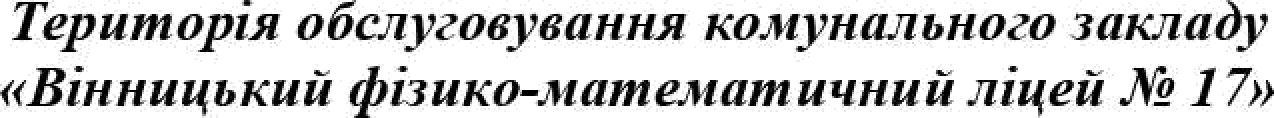 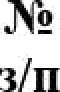 Назва вулиці a6o провулкаНомери будинків1Визволеннявсі будинки2.Князів Коріатовичіввід початку до № 67зпровулок Князів Коріатовичіввсі будинки4.Кропивницькоговсі будинкиsМетрополита Петра Могиливсі будинки6.Миколи Оводовавід вул. Соборна до кінця (непарні)7.Монастирськавсі будинки8.Муривсі будинки9.Соборнавід початку до № 5710.Соловйова Олександравсі будинки11.Червонохрестівськавсі будинки12.Шолом Алейхемавсі будинки